広島ユネスコ協会入会申込書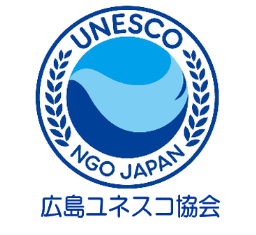 年　　　月　　　日広島ユネスコ協会会長 様次のとおり協会の趣旨に賛同し入会を申し込みます※個人情報は広島ユネスコ協会からの用件のみに使用します…………………………き………り………と………り………せ………ん………………………※年会費(入会金不要)　入会申込書受領後、会費納入「払込取扱票」をお送りします。　1、個人会員(３６歳以上)：３，０００円　青年(３５歳以下)２，０００円2、団体会員(学校ユネスコクラブ・企業体ユネスコクラブ)　　   構成員：一人当たり６００円(名簿は別添でお願いします)3、維持会員：一口１０，０００円4、法人会員：一口１０，０００円※申込書を郵送される場合は、誠に恐れ入りますが、郵送料をご負担くださいますよう、お願いいたします。□個人会員（一般）　　□個人会員（青年）　　□維持会員　　　□法人会員□団体会員（学校ユネスコクラブ・企業、団体ユネスコクラブ）□個人会員（一般）　　□個人会員（青年）　　□維持会員　　　□法人会員□団体会員（学校ユネスコクラブ・企業、団体ユネスコクラブ）□個人会員（一般）　　□個人会員（青年）　　□維持会員　　　□法人会員□団体会員（学校ユネスコクラブ・企業、団体ユネスコクラブ）□個人会員（一般）　　□個人会員（青年）　　□維持会員　　　□法人会員□団体会員（学校ユネスコクラブ・企業、団体ユネスコクラブ）団　体　名(団体会員のみ)団　体代表者氏　　　名(ふりがな)（生年月日　　　年　　月　　日生）(ふりがな)（生年月日　　　年　　月　　日生）(ふりがな)（生年月日　　　年　　月　　日生）住　　　所〒〒〒連　絡　先電　話ＦＡＸ携　帯　　　　　　　　　　　　　　　　　　　　　(お差し支えがなければ)電　話ＦＡＸ携　帯　　　　　　　　　　　　　　　　　　　　　(お差し支えがなければ)電　話ＦＡＸ携　帯　　　　　　　　　　　　　　　　　　　　　(お差し支えがなければ)Ｅ－ｍａｉｌ☆申込書送付先　〒７３０－００３６　広島市中区袋町６番３６号　　広島市まちづくり市民交流プラザ　ＭＢ８９号気付　　広　島　ユ　ネ　ス　コ　協　会　宛